Муниципальное общеобразовательное бюджетное учреждениесредняя общеобразовательная школа № 65 г. СочиМастер-класс«ПЕРВОЦВЕТЫ СВОИМИ РУКАМИ»Даты проведения: 04.03.2020 г. (4Г класс), 11.03.2020 г. (4Б и 3А классы), 13.03.2020 г. (3Б класс)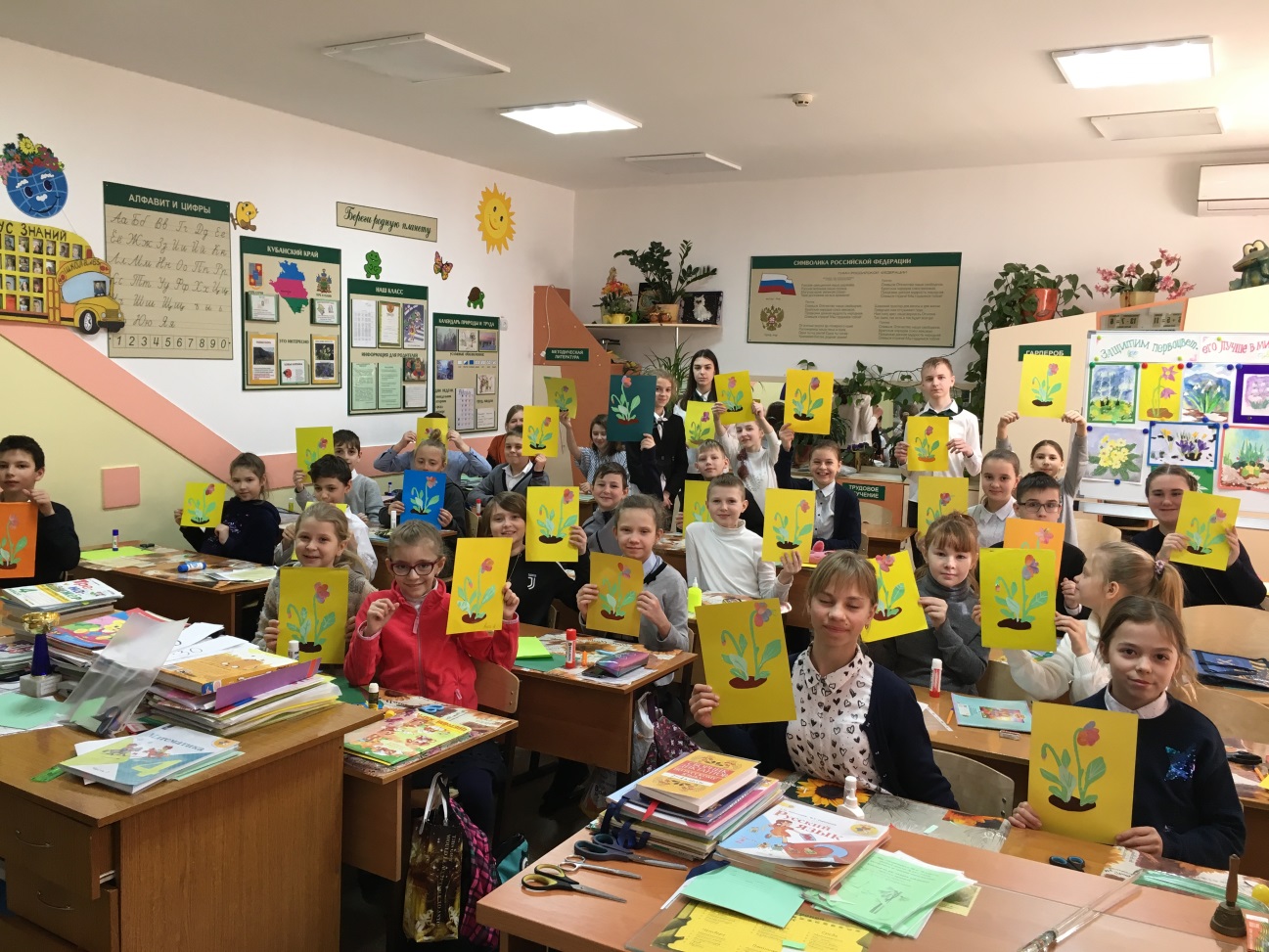 Автор работы:Классный руководитель 5Б и 7В классов,учитель математикивысшей квалификационной категорииКолганова Елена ПетровнаСочи-2020Мастер-класс«ПЕРВОЦВЕТЫ СВОИМИ РУКАМИ»Цель: Выполнить аппликацию из бумаги «Первоцветы своими руками», используя цветную бумагу.Задачи: - развивать творческое воображение, используя продуктивную деятельность обучающихся;- формировать первоначальные знания об исчезновении первоцветов на Земле; - воспитывать бережное отношение к первоцветам, любовь к природе, экологическую зоркость; - способствовать развитию самостоятельности в работе;- воспитывать аккуратность, кропотливое отношение к работе.Участники мастер-класса: обучающиеся 3А, 3Б, 4Б, 4Г классов.Место проведения: кабинеты начальной школы.Даты проведения: 04.03.2020 г. (4Г класс), 11.03.2020 г. (4Б и 3А классы), 13.03.2020 г. (3Б класс)Ход мастер-класса:1. Организационный моментУчитель: Здравствуйте дорогие ребята! 2 марта 2020 года в 5Б и 7В классах нашей школы стартовала экологическая акция «Первоцветы-2020». Сегодня мы с большим удовольствием расскажем вам о первоцветах и поможем вам сделать весеннюю аппликацию «Первоцветы своими руками».2. Знакомство ребят с первоцветамиЧтец №1Солнце светит все сильней, землю согревая,
Ручейки бегут быстрей, снег уже подтаял,
Чтец №2В небесах летит крича жаворонков стая.
Расцветает вновь земля, душу согревая.Чтец №3Серый лес пустой стоит, голый и невзрачный,
Пробирается прострел, светлый, чуть прозрачный.
Чтец №1Ива, ветки распустив, золотом сияет,
А подснежник, как дитя, взоры привлекает.Чтец №2В “прозрачном” весеннем лесу светло и просторно - деревья еще не оделись листвой, ничто не мешает солнцу беспрепятственно проникать до самой земли. Этой короткой порой спешат воспользоваться самые разные представители лесной флоры – зацветают многие деревья и кустарники, а у самой земли, там, где еще лежит снег, появляются первые раннецветущие растения.Чтец №3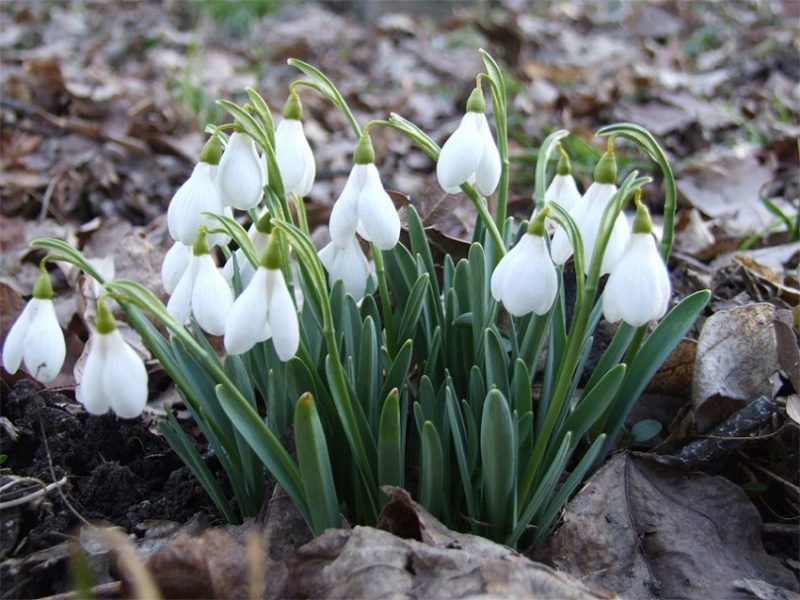 Кавказский подснежникРоскошные белые колокольчики, которые появляются уже в конце зимы на первых проталинках, а иногда прямо на подтаявшем снегу. Они привлекают взгляд, ими можно любоваться бесконечно. Найти подснежник можно в Краснодарском крае, на территории Ставрополья и в горах Грузии. Это растение можно встретить на Кавказе все реже. Подснежники в больших количествах собирают для букетов, часто для продажи, выкапывают луковицы для приусадебных участков. Растение охраняется законом. В Красной Книге подснежник кавказский числится как исчезающий вид.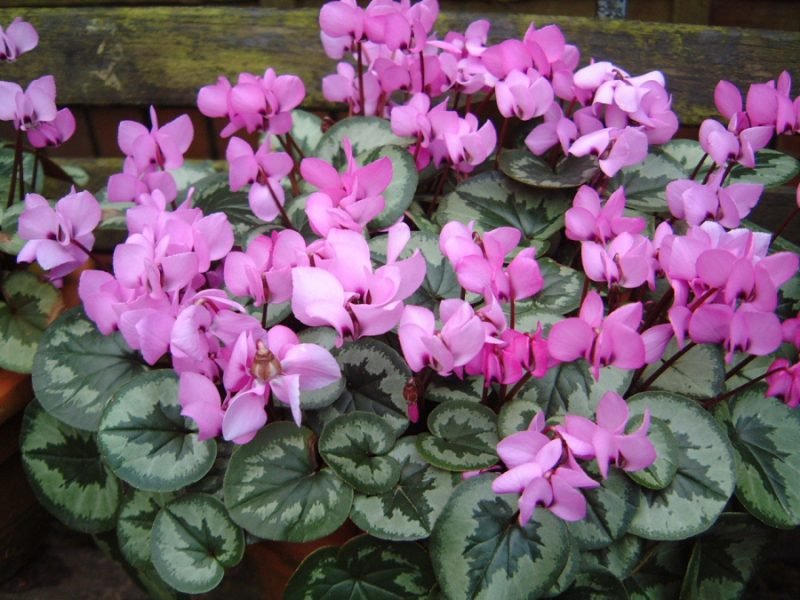 Чтец №1Цикламен кавказскийРаспускается на лесных полянках и в перелесках с первым весенним теплом. Очень красивый и довольно редкий цветок. Произрастает в Краснодарском крае, Грузии, Азербайджане и некоторых других горных регионах. Синими озерами растекается по горным склонам, иногда достаточно высоко.Цикламен кавказский тоже является исчезающим растением. Наступает ранняя весна, и повсюду начинают продавать большие букеты цикламенов. Корни и клубни выкапывают для лечения. Растение могло бы исчезнуть полностью, если бы не было взято под охрану. Теперь его переносят в ботанические сады крупных городов и заботятся о нем.Чтец №2Тюльпан – эндемик Кавказа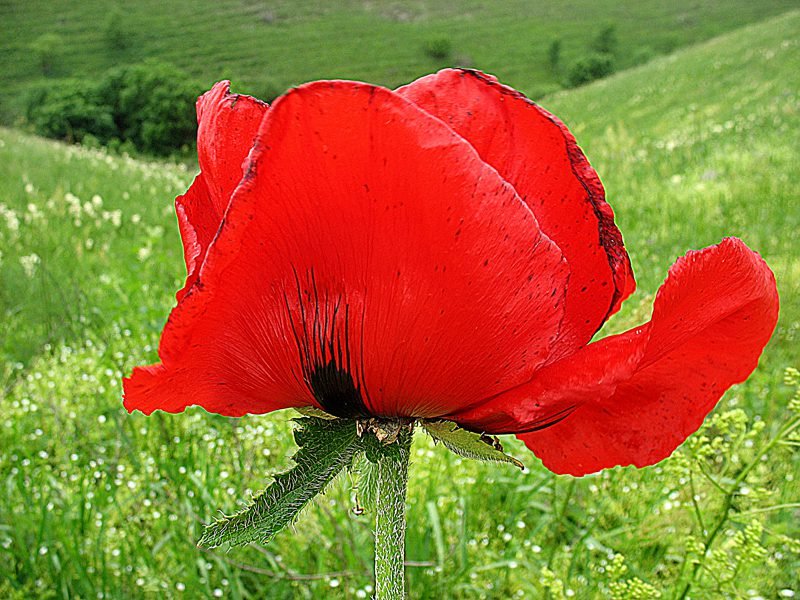 В Красную Книгу занесен и красивейший тюльпан, который нигде больше нельзя встретить. Это Тюльпан Липского. Мест произрастания тюльпанов и самих цветов осталось ограниченное количество, и увидеть их почти невозможно.
Ареал обитания Тюльпана Липского находился в верховьях реки Кубань. Здесь растение исчезло полностью. Варварское отношение к нему туристов и местного населения, безжалостное выкапывание почти полностью уничтожили этот весенний цветок.Чтец №3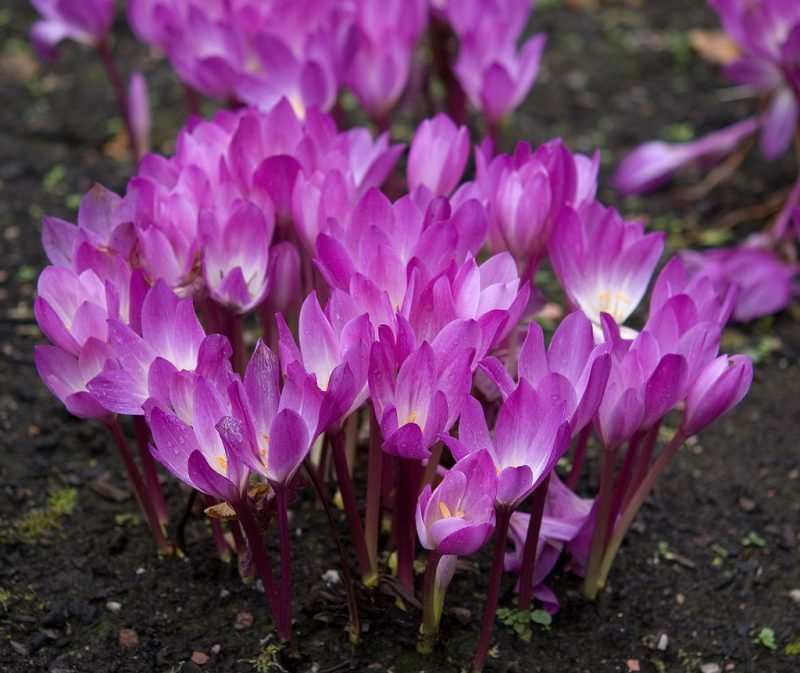 Безвременник великолепныйЭтот весенний цветок считают самым древним лекарственным растением. Информацию о Безвременнике великолепном можно найти на страницах письменных источников древних египтян, индийцев и греков. Заготовку корней этого растения считают основной причиной, по которой почти исчезло это растение. Его корни и луковицы заготавливают, игнорируя все запреты.
 Растение является многолетним. Цветет крупными колокольчиками лилового или пурпурного оттенков. После цветения стебель и листья отмирают. Клубнелуковица ядовита, используется в традиционной и народной медицине.Чтец №1Морозник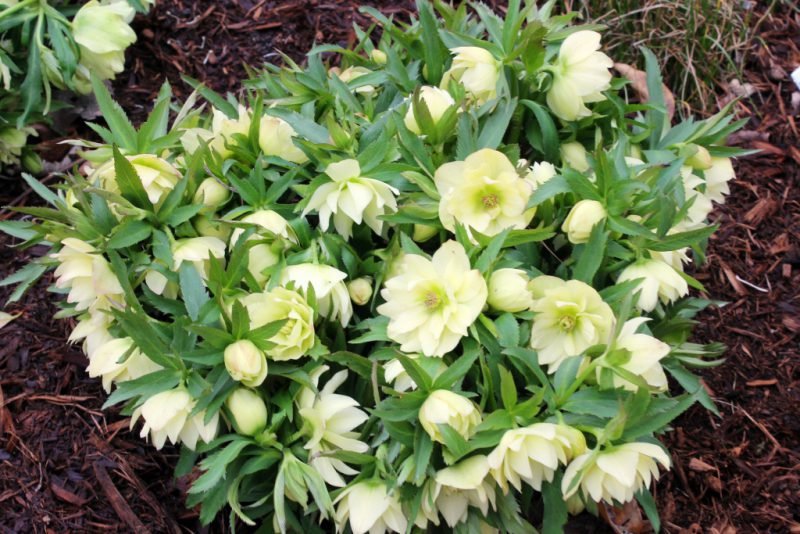 Растение очень красиво. Популярно с древних времен. В средние века морозник применяли для борьбы с колдовством и злыми духами. Им лечили от сглаза, садили во дворе перед входом в дом. У морозника есть народные названия: «рождественская роза» и «христовый цветок». Если верить легенде, он был подарен новорожденному Христу. Цветок очень любят садоводы. Он лечит от многих болезней. Поэтому корни морозника безжалостно выкапывают для изготовления лекарств.Расцветает морозник в конце зимы, снегопады и холод его не пугают. В Краснодарском крае его взяли под охрану и занесли в Красную Книгу.Чтец №2Анютины глазки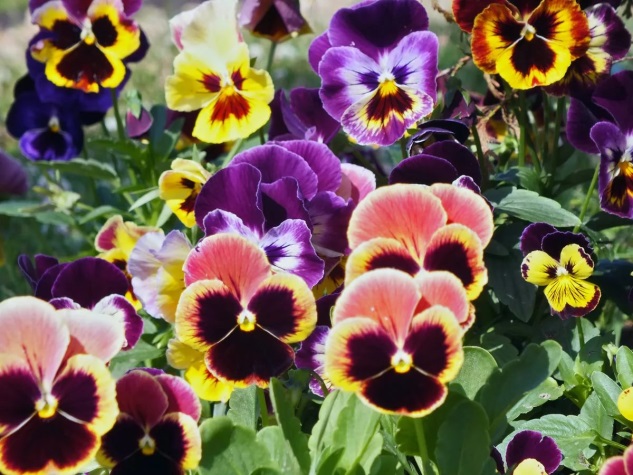 Удивительно красивые цветы, которые относятся к семейству фиалковых. Эти цветы считаются одними из наиболее распространенных ранних весенних цветов, а также они характеризуются еще и длительным периодом цветения.Окрас этих цветов может быть абсолютно любым, что в немалой степени и способствует неуклонному росту популярности этих растений.
При правильном уходе эти цветы могут радовать своих обладателей своим удивительно красивым цветением круглый годЧтец №1Ребята, как одним словом мы можем назвать эти цветы? (Первоцветы)Чтец №2Как часто мы, радуясь приходу весны любуемся первоцветами, слушаем птиц, греемся на весеннем солнышке и хоть кусочек этой радости приносим домой в виде букетика первоцвета, купленного у перехода или сорванного на лесной прогулке. И что же происходит спустя несколько дней?Чтец №3Да, несмотря на то, что цветы многолетние и неприхотливые они стали исчезать, а их изображения появляется в Красной книге!Чтец №1Сейчас мы с вами выполним работу «Первоцветы своими руками».3. Выполнение аппликации «Первоцветы своими руками»Дети выполняют аппликацию под руководством учителя. Рассказ учителя сопровождается мультимедийной презентацией.4. Знакомство с  правилами по защите первоцветов, раздача листовокЧтец №3К сожалению,  человек  без меры пользуется богатствами природы. И теперь в нашем мире многие растения почти исчезли. Давайте все вместе "повернемся лицом к природе", сохраним растения, которые еще растут в лесах, на лугах и болотах.  От нас с вами зависит - увидят ли их наши потомки!Чтец №1Ребята, а вы срываете первоцветы? Чтец №2Конечно, нет, я в этом была уверена. Чтец №3 (с раздачей листовок)Мы выступаем за защиту первоцветов! Каждый из нас должен соблюдать простые правила:1. Не рвите большие букеты! 2. Не губите места произрастания первоцветов! 3. Не вырывайте первоцветы с корнем! 4. Посадите первоцветы в саду и ухаживайте за ними! 5. Расскажите друзьям и близким об охране первоцветов! 5. РефлексияЧтец №1Ребята, сегодня вы не только прикоснулись к чуду, вы стали его творцами. Посмотрите, пожалуйста, на свои работы. Каждая из них индивидуальна по своей сути, но объединяет их одно – все одни пронизаны вашим теплом, светом, нежностью, любовью и добротой ваших сердец.Чтец №2Оглянитесь вокруг. Всмотритесь. Вслушайтесь. Чудеса происходят рядом с вами. Сказка не заканчивается, она продолжается и главный волшебник в ней каждый из вас.Учитель:Ребята, вы сегодня приняли участие в мастер-классе «Первоцветы своими руками». Выполнили прекрасные аппликации из цветной бумаги. - Какие трудности были в работе? - Понравилась вам ваша аппликация? - С каким настроением вы выполняли ее? - Что нового узнали на занятии?На этом наше весеннее занятие закончено. Желаем вам хорошего настроения. И до встречи на следующем занятии!6. Завершение занятияВыставка работ учащихся. Уборка рабочих мест.Источники информации:1. https://zen.yandex.ru/media/topkin/pervocvety-zanesennye-v-krasnuiu-knigu-59b29f424ffd13d985d7a3c42. https://www.asienda.ru/tags/anyutiny-glazki/3. https://uchitelya.com/okruzhayuschiy-mir/35388-konspekt-uroka-ne-gubite-pervocvety-3-klass.html4. https://fsd.multiurok.ru/html/2017/11/23/s_5a16cc38616e3/752355_1.jpeg5.https://yandex.ru/search/?text=%D0%B0%D0%BD%D1%8E%D1%82%D0%B8%D0%BD%D1%8B%20%D0%B3%D0%BB%D0%B0%D0%B7%D0%BA%D0%B8%20%D1%80%D0%B8%D1%81%D1%83%D0%BD%D0%BE%D0%BA&lr=10994&clid=22423486. https://infourok.ru/scenariy-masterklassa-vesennee-nastroenie-1764459.html